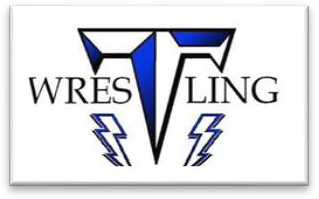 Welcome to the 2023/2024 Wrestling Season!Please scan the QR code at the bottom of the left page and it will take you directly to our website, www.frontiertitanwrestling.com , that has important information and will be updated regularly throughout the season. Also, please text 6615494297 to be added to the Group Me parents’ group.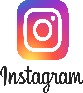 Please follow us on	@frontiertitanwrestling and	our Facebook page Titan Wrestling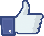 FUNDRAISING is very important! Every year we get sponsors for our poster that we will hang up at home, tournaments, duals and establishments around town. The parent that brings in the most money donated by business and friends will receive a set of charger tickets and parking pass for the game on Nov.12th. The letter attached is to ask local businesses to donate and be on our poster.Also, throughout the year, we are having four main fundraisers. For our first one, we need everyone to donate two $25 gift cards or one $50 gift card for a calendar that we are creating. The calendars will be passed out end of September, sold in October and we will draw every day in November for the prize(s) listed on the day. We can also have items donated for this calendar. All donations for the calendar must be turned in by Sept 22nd. In January we are doing a Vertical Raise email campaign. The last two will be in March, selling tickets to raffle off a gun, and in May the Cow Plop. Fundraising is how we pay for tournaments and travel, so it is vital for every wrestler to do their part.The Store for Fan Wrestling gear will open early September 2023. You can access it through our Instagram page or website.More details on these fundraising events will be announced as we get closer to each one. It is important to be in our group me message and fill out the student survey so that we can keep everyone up to date!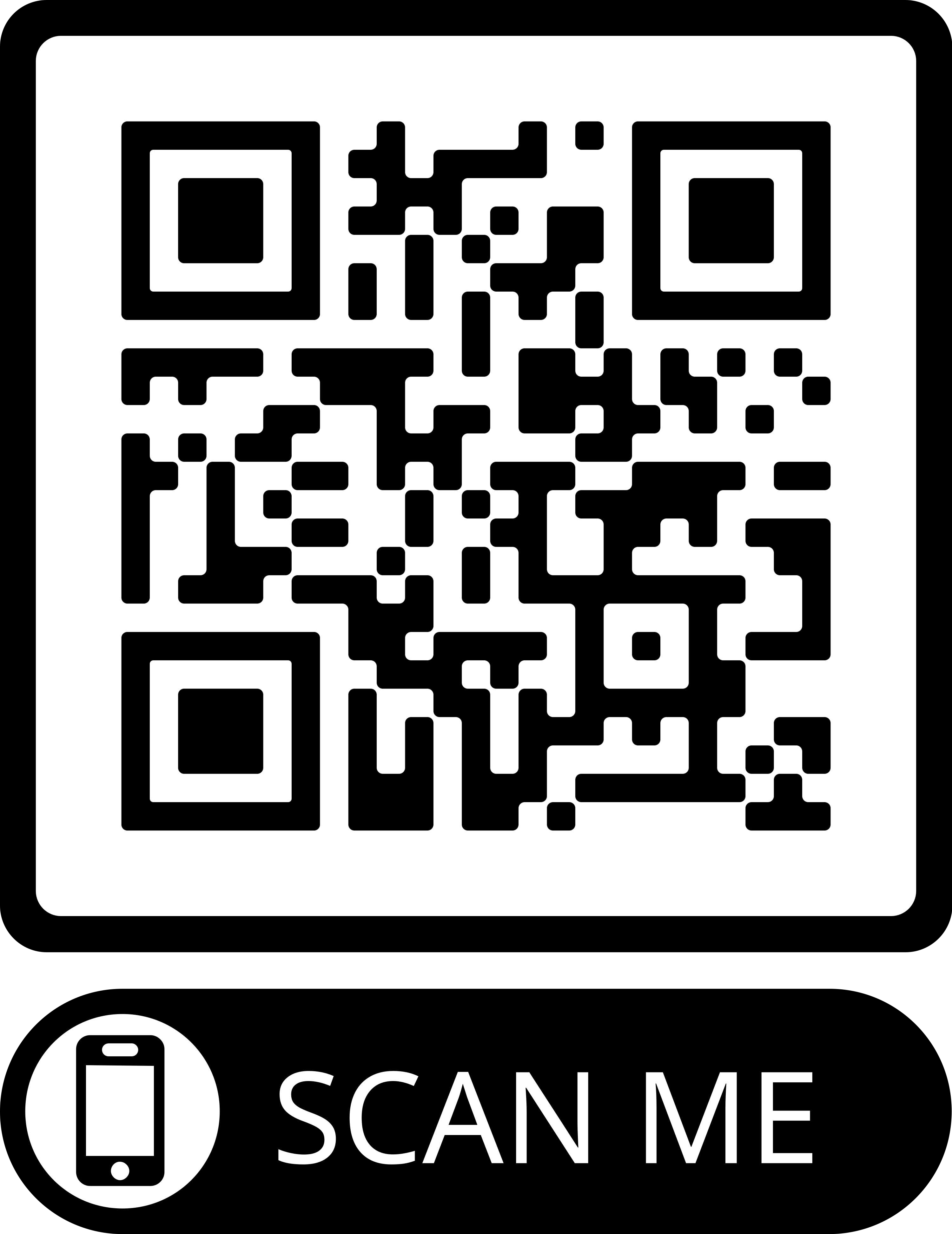 